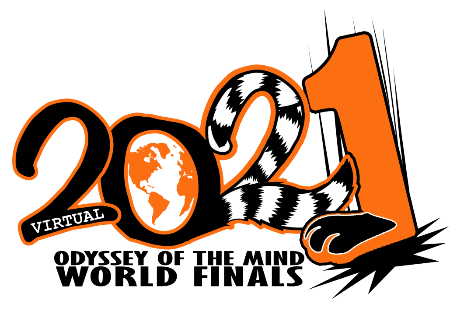 Virtual World Finals OMER’s Award Nomination FormLong-term Problem		Division		 	Membership Name	Member Number		City	Judges		Nomination for:Circle one: Long-Term – Spontaneous – OtherCircle one: Team – Individual Name of Team or Individual:Nomination Made By:Circle one: Long-Term Judge(s) – Spontaneous Judges(s) – Other – OfficialMay be given to coaches, team members, parents, officials or others who serve as positive examples or role models through their actions and words, or to team members who exhibit exceptional skill, as opposed to creativity. It is awarded to individuals who exemplify the spirit and philosophy of the Odyssey of the Mind, or to teams/team members who exhibit exceptional talent, outstanding sportsmanship, and/or astounding teamwork.Reason for Nomination: 